Publicado en Ciudad de México el 26/10/2017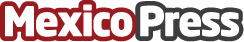 AppsLab desarrolla Progressive Web Apps accesibles para PYMEs en MéxicoAppsLab es una compañía mexicana la cual ofrece servicios de marketing móvil para PyMES. Esta compañía está desarrollando Progressive Web Apps, consideradas el futuro de las aplicaciones móviles y las posibles sucesoras de los sitios web, poniéndolas a disposición de cualquier tipo de negocio a precios muy accesibles. 
Datos de contacto:Jorge Cisneros Carbajal525534444093Nota de prensa publicada en: https://www.mexicopress.com.mx/appslab-desarrolla-progressive-web-apps Categorías: Marketing Emprendedores E-Commerce Dispositivos móviles http://www.mexicopress.com.mx